Паспорт инвестиционной площадкина территории Приморского краяГлава администрации Чугуевского муниципального района                                      _____________               Р.Ю. Деменев                                                                                                   (подпись)                                     (Ф.И.О.)МПИсполнитель:Артюхова Нина Вячеславовна8 (42372) 21-5-581. Общая информация1. Общая информацияТип инвестиционной площадки (краткое описание)Кадастровый номер (при наличии прилагается копия кадастрового паспорта). При отсутствии кадастрового номера указывается стоимость проведения кадастровых работ25:23:140101:316 (ОКС)25:23:140101:492 (ЗУ)Наименование, адрес правообладателя инвестиционной площадкиАдминистрация Чугуевского муниципального района, Приморский край, Чугуевский р-н, с. Чугуевка, ул. 50 лет Октября, д. 193Форма владения землей и зданиями (собственность, аренда, другая)МуниципальнаяЛицо для контактов Артюхова Нина ВячеславовнаДолжность Заместитель начальника управления имущественных и земельных отношенийТелефон 8 (42372) 21-5-58Факс Электронная почта uizo_chuguevka@mail.ruВеб-сайт Наличие бизнес-планаНаличие технико-экономического обоснования (ТЭО) 2. Расположение инвестиционной площадки2. Расположение инвестиционной площадкиАдрес инвестиционной площадки (описание) Приморский край, Чугуевский р-н, с. Цветковка, ул. Школьная, д. 2бРасположение на территории действующей организации (да/нет – если «да» название организациинетВ черте населенного пункта - какого с. ЦветковкаУдаленность от автомагистрали, км Удаленность от железнодорожной станции, км Удаленность от аэропорта, км 3. Характеристика территории3. Характеристика территорииПлощадь, кв. м2242,0Категория земель (вид разрешенного использования)Земли населенных пунктов (административные объекты)Возможность расширения нетНаличие ограждений (есть, нет) есть (частично)Рельеф (ровная, наклонная, террасная, уступами)ровный, спокойныйВид грунта Проектно-изыскательские работы не проводилисьУровень грунтовых вод, м Проектно-изыскательские работы не проводилисьГлубина промерзания, м Проектно-изыскательские работы не проводилисьВозможность затопления во время паводков 4. Инфраструктура4. Инфраструктура4. Инфраструктура4. Инфраструктура4. Инфраструктура4. Инфраструктура4. Инфраструктура4. Инфраструктура4. Инфраструктура4. Инфраструктура4. Инфраструктура4. Инфраструктура4. Инфраструктура4. ИнфраструктураРесурсРесурсНаличиеЕдиницаизмеренияЕдиницаизмеренияМощностьМощностьУдаленностьплощадкиот источника, мУдаленностьплощадкиот источника, мУдаленностьплощадкиот источника, мВозможностьувеличениямощности (до)Возможностьувеличениямощности (до)ВозможностьпериодическогоотключенияВозможностьпериодическогоотключенияВодоснабжениеВодоснабжениенеткуб. м/годкуб. м/годЭлектроэнергияЭлектроэнергиянеткВткВтОтоплениеОтоплениенетГкал/часГкал/часКанализацияКанализациянеткуб. м/годкуб. м/годГазГазнеткуб. м/годкуб. м/годПарПарнетбарбарОчистные сооруженияОчистные сооружениянеткуб. м/годкуб. м/годСжатый воздухСжатый воздухнеткуб. м/месяцкуб. м/месяц5. Коммуникации на территории5. Коммуникации на территории5. Коммуникации на территории5. Коммуникации на территории5. Коммуникации на территории5. Коммуникации на территории5. Коммуникации на территории5. Коммуникации на территории5. Коммуникации на территории5. Коммуникации на территории5. Коммуникации на территории5. Коммуникации на территории5. Коммуникации на территории5. Коммуникации на территорииАвтодороги (тип, покрытие, протяженность и т.д.) Автодороги (тип, покрытие, протяженность и т.д.) Автодороги (тип, покрытие, протяженность и т.д.) Автодороги (тип, покрытие, протяженность и т.д.) Автодороги (тип, покрытие, протяженность и т.д.) Автодороги (тип, покрытие, протяженность и т.д.) Автодороги (тип, покрытие, протяженность и т.д.) Автодороги (тип, покрытие, протяженность и т.д.) Автодороги (тип, покрытие, протяженность и т.д.) Ж/д ветка (тип, покрытие, протяженность и т.д.)Ж/д ветка (тип, покрытие, протяженность и т.д.)Ж/д ветка (тип, покрытие, протяженность и т.д.)Ж/д ветка (тип, покрытие, протяженность и т.д.)Ж/д ветка (тип, покрытие, протяженность и т.д.)Ж/д ветка (тип, покрытие, протяженность и т.д.)Ж/д ветка (тип, покрытие, протяженность и т.д.)Ж/д ветка (тип, покрытие, протяженность и т.д.)Ж/д ветка (тип, покрытие, протяженность и т.д.)Сети телекоммуникаций (телефон, Интернет, иное)Сети телекоммуникаций (телефон, Интернет, иное)Сети телекоммуникаций (телефон, Интернет, иное)Сети телекоммуникаций (телефон, Интернет, иное)Сети телекоммуникаций (телефон, Интернет, иное)Сети телекоммуникаций (телефон, Интернет, иное)Сети телекоммуникаций (телефон, Интернет, иное)Сети телекоммуникаций (телефон, Интернет, иное)Сети телекоммуникаций (телефон, Интернет, иное)6. Здания и сооружения на территории6. Здания и сооружения на территории6. Здания и сооружения на территории6. Здания и сооружения на территории6. Здания и сооружения на территории6. Здания и сооружения на территории6. Здания и сооружения на территории6. Здания и сооружения на территории6. Здания и сооружения на территории6. Здания и сооружения на территории6. Здания и сооружения на территории6. Здания и сооружения на территории6. Здания и сооружения на территории6. Здания и сооружения на территорииНаименованиеобъектаПлощадь, кв. мПлощадь, кв. мЭтажностьВысотапотолка,мВысотапотолка,мТипконструкций, стенТипконструкций, стенСтепеньзавершенности, % илииноеСтепеньзавершенности, % илииноеСтепеньзавершенности, % илииноеГод постройкии оценка текущего состоянияГод постройкии оценка текущего состоянияКак используется в настоящее время, % или иноеДЗОЛ «Ромашка» (детский оздоровительный лагерь)514,1514,1двухэтажное2,72,7КирпичКирпич24% (2004г)24% (2004г)24% (2004г)1991 г.1991 г.нет7. Условия передачи площадки (условия аренды или продажи (примерная стоимость)7. Условия передачи площадки (условия аренды или продажи (примерная стоимость)7. Условия передачи площадки (условия аренды или продажи (примерная стоимость)7. Условия передачи площадки (условия аренды или продажи (примерная стоимость)7. Условия передачи площадки (условия аренды или продажи (примерная стоимость)7. Условия передачи площадки (условия аренды или продажи (примерная стоимость)7. Условия передачи площадки (условия аренды или продажи (примерная стоимость)7. Условия передачи площадки (условия аренды или продажи (примерная стоимость)7. Условия передачи площадки (условия аренды или продажи (примерная стоимость)7. Условия передачи площадки (условия аренды или продажи (примерная стоимость)7. Условия передачи площадки (условия аренды или продажи (примерная стоимость)7. Условия передачи площадки (условия аренды или продажи (примерная стоимость)7. Условия передачи площадки (условия аренды или продажи (примерная стоимость)7. Условия передачи площадки (условия аренды или продажи (примерная стоимость)Продажа, начальная стоимость 1629000,00 рублейПродажа, начальная стоимость 1629000,00 рублейПродажа, начальная стоимость 1629000,00 рублейПродажа, начальная стоимость 1629000,00 рублейПродажа, начальная стоимость 1629000,00 рублейПродажа, начальная стоимость 1629000,00 рублейПродажа, начальная стоимость 1629000,00 рублейПродажа, начальная стоимость 1629000,00 рублейПродажа, начальная стоимость 1629000,00 рублейПродажа, начальная стоимость 1629000,00 рублейПродажа, начальная стоимость 1629000,00 рублейПродажа, начальная стоимость 1629000,00 рублейПродажа, начальная стоимость 1629000,00 рублейПродажа, начальная стоимость 1629000,00 рублей8. Пояснительная записка к паспорту инвестиционной площадки8. Пояснительная записка к паспорту инвестиционной площадки8. Пояснительная записка к паспорту инвестиционной площадки8. Пояснительная записка к паспорту инвестиционной площадки8. Пояснительная записка к паспорту инвестиционной площадки8. Пояснительная записка к паспорту инвестиционной площадки8. Пояснительная записка к паспорту инвестиционной площадки8. Пояснительная записка к паспорту инвестиционной площадки8. Пояснительная записка к паспорту инвестиционной площадки8. Пояснительная записка к паспорту инвестиционной площадки8. Пояснительная записка к паспорту инвестиционной площадки8. Пояснительная записка к паспорту инвестиционной площадки8. Пояснительная записка к паспорту инвестиционной площадки8. Пояснительная записка к паспорту инвестиционной площадки9. Ситуационный план территории (выкопировка)9. Ситуационный план территории (выкопировка)9. Ситуационный план территории (выкопировка)9. Ситуационный план территории (выкопировка)9. Ситуационный план территории (выкопировка)9. Ситуационный план территории (выкопировка)9. Ситуационный план территории (выкопировка)9. Ситуационный план территории (выкопировка)9. Ситуационный план территории (выкопировка)9. Ситуационный план территории (выкопировка)9. Ситуационный план территории (выкопировка)9. Ситуационный план территории (выкопировка)9. Ситуационный план территории (выкопировка)9. Ситуационный план территории (выкопировка)10. Не менее двух фотографий территории (участка)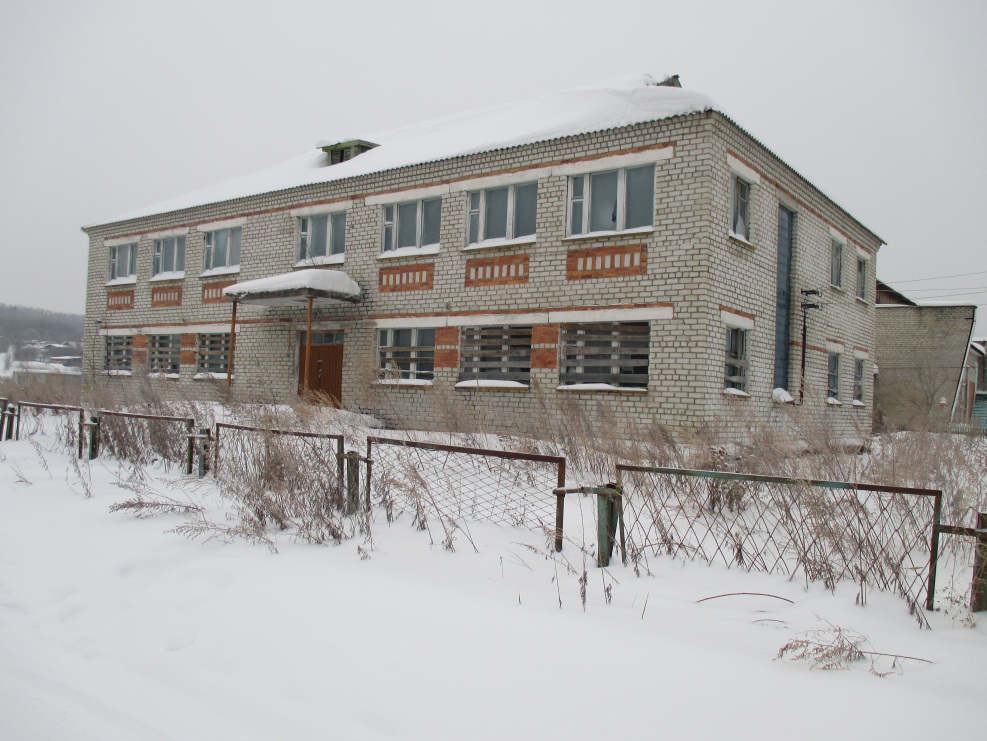 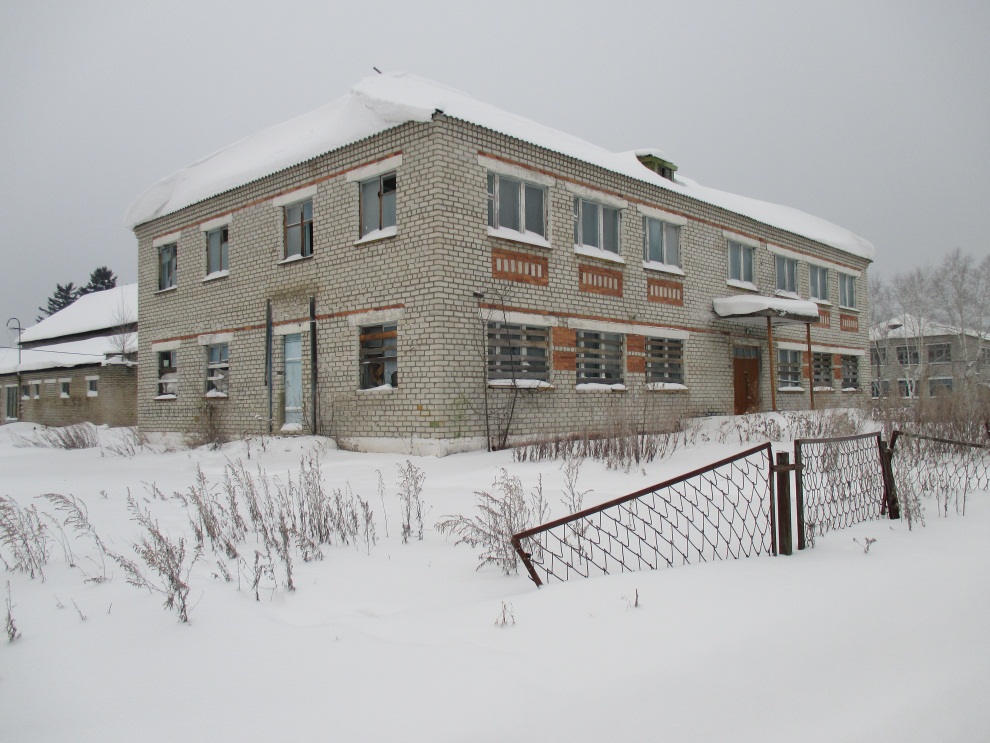 10. Не менее двух фотографий территории (участка)10. Не менее двух фотографий территории (участка)10. Не менее двух фотографий территории (участка)10. Не менее двух фотографий территории (участка)10. Не менее двух фотографий территории (участка)10. Не менее двух фотографий территории (участка)10. Не менее двух фотографий территории (участка)10. Не менее двух фотографий территории (участка)10. Не менее двух фотографий территории (участка)10. Не менее двух фотографий территории (участка)10. Не менее двух фотографий территории (участка)10. Не менее двух фотографий территории (участка)10. Не менее двух фотографий территории (участка)